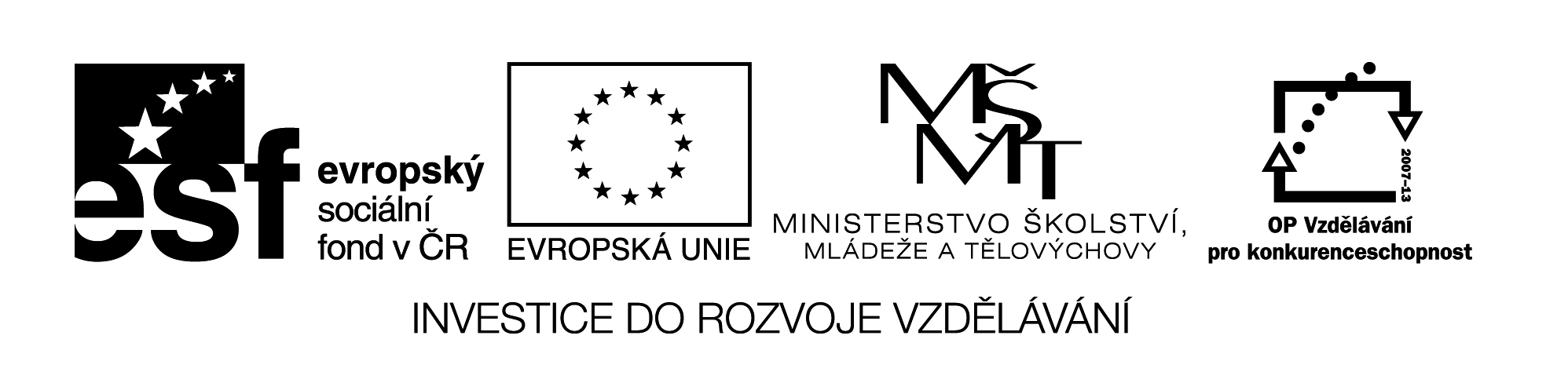 24  M8Název:		SAMOSTATNÁ  PRÁCECíl:			Zjistit, zda žáci zvládli novou látkuČasový návrh:	 max. 10 min.Met.pokyny:	1) najít myšlené číslo  - zkusí každý sám, pak společná kontrola			2) řešení (  375 )1	Myslím si číslo. Když k němu přičtu  pak výsledek vynásobím 9. Dostanu 171. Které číslo si myslím?2	Na kartičce mám číslo. Když od čísla na kartičce odečtu  výsledek dělím 4, dostanu číslo 97. Které číslo mám na kartičce?